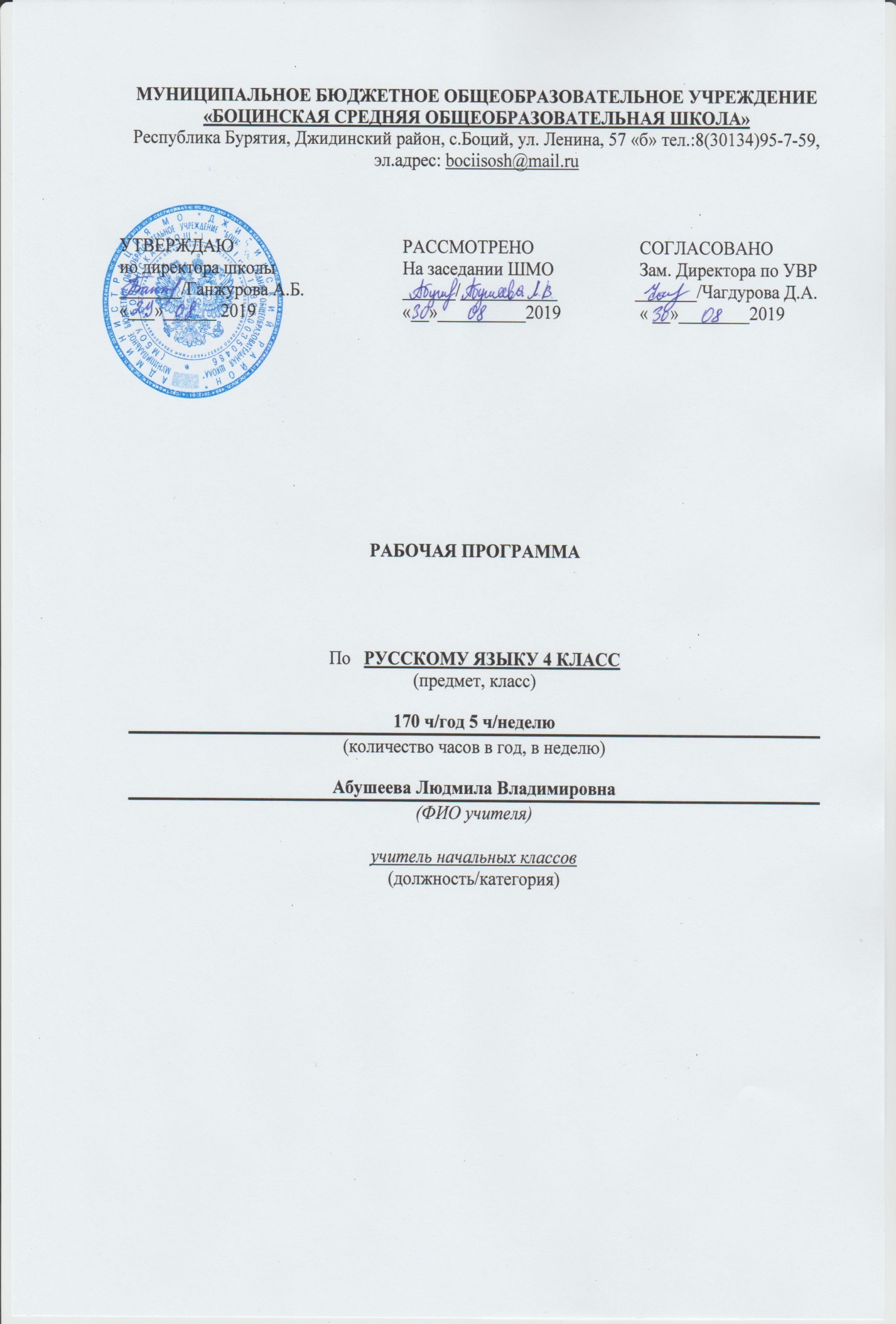 Личностные, метапредметные и предметные результаты освоения учебного предметаЛичностные результатыФормирование чувства гордости за свою Родину, российский народ и историю России; осознание своей этнической и национальной принадлежности, формирование ценностей многонационального российского общества; становление гуманистических и демократических ценностных ориентаций.Формирование целостного, социально ориентированного взгляда на мир в его органичном единстве и разнообразии природы, народов, культур и религий.Формирование уважительного отношения к иному мнению, истории и культуре других народов.Овладение начальными навыками адаптации в динамично изменяющемся и развивающемся мире.Развитие самостоятельности и личной ответственности за свои поступки, в том числе в информационной деятельности, на основе представлений о нравственных нормах, социальной справедливости и свободе.Формирование эстетических потребностей, ценностей и чувств.Развитие этических чувств, доброжелательности и эмоционально-нравственной отзывчивости, понимания и сопереживания чувствам других людей.Развитие навыков сотрудничества со взрослыми и сверстниками в различных социальных ситуациях, умения не создавать конфликтов и находить выходы из спорных ситуаций.Формирование установки на безопасный, здоровый образ жизни, мотивации к творческому труду, к работе на результат, бережному отношению к материальным и духовным ценностям.Метапредметные результатыОвладение способностью принимать и сохранять цели и задачи учебной деятельности, поиска средств её осуществления.Формирование умения планировать, контролировать и оценивать учебные действия в соответствии с поставленной задачей и условиями её реализации, определять наиболее эффективные способы достижения результата.Использование знаково-символических средств представления информации.Овладение логическими действиями сравнения, анализа, синтеза, обобщения, классификации по родовидовым признакам, установления аналогий и причинно-следственных связей, построения рассуждений, отнесения к известным понятиям.Овладение начальными сведениями и сущности и особенностях объектов, процессов и явлений действительности в соответствии с содержанием учебного предмета «Русский язык».Овладение базовыми предметными и межпредметными понятиями, отражающими существенные связи и отношения между объектами и процессами.Предметные результатыФормирование первоначальных представлений о единстве и многообразии языкового и культурного пространства России, о языке как основе национального самосознания.Сформированность позитивного отношения к правильной устной и письменной речи как показателям общей культуры и гражданской позиции человека.Овладение первоначальными представлениями о нормах русского языка и правилах речевого этикетаОвладение учебными действиями с языковыми единицами и формирование умения использовать знания для решения познавательных, практических и коммуникативных задач.Освоение первоначальных научных представлений о системе и структуре русского языка: фонетике и графике, лексике, морфемике, морфологии и синтаксисе; об основных единицах языка, их признаках о особенностях употребления в речи.Содержание учебного предметаВиды речевой деятельностиСлушание. Осознание цели и ситуации устного общения. Адекватное восприятие звучащей речи. Понимание на слух информации, содержащейся в предложенном тексте, определение основной мысли текста, передача его содержания по вопросам.Говорение. Выбор языковых средств в соответствии с целями и условиями для эффективного решения коммуникативной задачи. Практическое овладение диалогической формой речи. Овладение умениями начать, поддержать, закончить разговор, привлечь внимание. Практическое овладение устными монологическими высказываниями в соответствии с учебной задачей (описание, повествование, рассуждение). Овладение нормами речевого этикета в ситуациях учебного и бытового общения (приветствие, прощание, извинение, благодарность, обращение с просьбой). Соблюдение орфоэпических норм и правильной интонации.Чтение. Понимание учебного текста. Выборочное чтение с целью нахождения необходимого материала. Нахождение информации, заданной в тексте в явном виде. Формулирование простых выводов на основе информации, содержащейся в тексте. Интерпретация и обобщение содержащейся в тексте информации.Письмо. Овладение разборчивым аккуратным письмом с учётом гигиенических требований к этому виду учебной работы. Списывание, письмо под диктовку в соответствии с изученными правилами. Письменное изложение содержания прослушанного и прочитанного текстов (сочинений) по интересной детям тематике (на основе впечатлений, литературных произведений, сюжетных картин, серий картин, просмотра фрагмента видеозаписи и т.п.).Систематический курсФонетика и орфоэпия. Различение гласных и согласных звуков. Нахождение в слове ударных и безударных гласных звуков. Различение мягких и твёрдых согласных звуков, определение парных и непарных по звонкости-глухости согласных звуков. Определение качественной характеристики звука: гласный-согласный; гласный ударный-безударный; согласный твёрдый-мягкий, парный-непарный; согласный звонкий-глухой, парный-непарный. Деление слов на слоги. Слогообразующая роль гласных звуков. Словесное ударение и логическое (смысловое) ударение в предложениях. Словообразующая функция ударения. Ударение, произношение звуков и сочетаний звуков в соответствии с нормами современного русского литературного языка.Графика. Различение звуков и букв. Обозначение на письме твёрдости и мягкости согласных звуков. Использование на письме разделительных ь и ъ.Установление соотношения звукового и буквенного состава слов типа стол, конь; в словах с йотированными гласными е, ё, ю, я; в словах с непроизносимыми согласными.Использование небуквенных графических средств: пробела между словами, знака переноса, красной строки (абзаца), пунктуационных знаков (в пределах изученного).Значение алфавита: правильное называние букв, их последовательность. Использование алфавита при работе со словарями, справочниками, каталогами.Лексика. Понимание слова как единства звучания и значения. Выявление слов, значение которых требует уточнения.Состав слова (морфемика). Овладение понятием «родственные (однокоренные слова)». Различение однокоренных слов и синонимов, однокоренных слов и слов с омонимичными корнями. Выделение в словах с однозначно выделяемыми морфемами окончания, корня, приставки, суффикса, основы. Различение изменяемых и неизменяемых слов.Морфология. Слова, обозначающие предмет, признак и действие предмета.Синтаксис. Различение предложения, словосочетания, слова (осознание их сходства и различия). Различение предложений по цели высказывания: повествовательные, вопросительные и побудительные.Простое предложение. Нахождение главных членов предложения: подлежащее и сказуемое. Различение главных и второстепенных членов предложения. Установление связи (при помощи смысловых вопросов) между словами в словосочетании и предложении.Орфография и пунктуация. Формирование орфографической зоркости, использование разных способов проверки орфограмм в зависимости от места орфограммы в слове. Использование орфографического словаря.Применение правил правописания и пунктуации:сочетания жи-ши, ча-ща, чу-щу в положении под ударением;сочетания чк-чн, чт, нч, щн и др.;перенос слов;прописная буква в начале предложения, в именах собственных;проверяемые безударные гласные в корне слова;парные звонкие и глухие согласные в корне слова;непроверяемые гласные и согласные в корне слова (на ограниченном перечне слов); непроверяемые буквы-орфограммы гласных и согласных звуков в корне слова.Развитие речи. Осознание ситуации общения: с какой целью, с кем и где происходит общение?Практическое овладение диалогической формой речи. выражение собственного мнения, его аргументация с учётом ситуации общения. Овладение умениями ведения разговора (начать, поддержать, закончить разговор, привлечь внимание). Овладение нормами речевого этикета в ситуациях учебного и бытового общения, в том числе при общении с помощью средств ИКТ.Практическое овладение монологической формой речи. умение строить устное монологическое высказывание на определённую тему с использованием разных типов речи (описание, повествование, рассуждение).Текст. Признаки текста. Смысловое единство предложений в тексте. Заглавие текста.Последовательность предложений в тексте.Последовательность частей текста (абзацев).Комплексная работа над структурой текста: озаглавливание, корректирование порядка предложений и частей текста (абзацев).План текста. Составление планов к заданным текстам.Типы текстов: описание, повествование, рассуждение, их особенности.Знакомство с жанрами письма и поздравления.Создание собственных текстов и корректирование заданных текстов с учётом точности, правильности, богатства и выразительности письменной речи.Знакомство с основными видами изложений и сочинений(без заучивания учащимися определений).Тематическое планирование по русскому языку4 класс№п/п№п/пТема урокаТема урокаДата проведния по плануДата проведния по плануДата проведения по фактуКоррекцияКоррекцияКоррекцияКоррекция11Повторение.  Знакомство с учебником «Русский язык» Наша речь и наш язык     Повторение.  Знакомство с учебником «Русский язык» Наша речь и наш язык     12ч122Язык и речь. Формулы вежливостиЯзык и речь. Формулы вежливости133Текст и его планТекст и его план144Обучающее изложение по тексту Е.Пермяка «Первая вахта».Обучающее изложение по тексту Е.Пермяка «Первая вахта».155Анализ  изложения. Типы текстовАнализ  изложения. Типы текстов166Предложение как единица речиПредложение как единица речи177Виды предложений по цели высказывания и по интонацииВиды предложений по цели высказывания и по интонации188Диалог. ОбращениеДиалог. Обращение199Основа предложения. Главные и второстепенные члены предложенияОснова предложения. Главные и второстепенные члены предложения11010Контрольный диктант по теме «Повторение»Контрольный диктант по теме «Повторение»111-1211-12Словосочетание.  Обучающее изложение.Проверочная работа.Словосочетание.  Обучающее изложение.Проверочная работа.213-1413-14Предложение.Однородные члены предложения (общее понятие)Предложение.Однородные члены предложения (общее понятие)10ч.21515Связь однородных членов предложения. Знаки препинания в предложениях с однородными членамиСвязь однородных членов предложения. Знаки препинания в предложениях с однородными членами11616Знаки препинания в предложениях с однородными членамиЗнаки препинания в предложениях с однородными членами11717Сочинение по картине И.И.Левитана «Золотая осень»Сочинение по картине И.И.Левитана «Золотая осень»11818Наши проекты. Похвальное слово знакам препинания.Наши проекты. Похвальное слово знакам препинания.11919Простые и сложные предложения. Связь между простыми предложениями в составе сложногоПростые и сложные предложения. Связь между простыми предложениями в составе сложного12020Сложное предложение и предложение с однородными членамиСложное предложение и предложение с однородными членами12121Обучающее изложение по тексту Е. Чарушина.Обучающее изложение по тексту Е. Чарушина.122Контрольный диктант по теме «Предложение»Контрольный диктант по теме «Предложение»123Слово в языке и речи.Слово и его лексическое значениеСлово в языке и речи.Слово и его лексическое значение14ч.124Многозначные слова. Прямое и переносное значения слов. Заимствованные слова. Устаревшие словаМногозначные слова. Прямое и переносное значения слов. Заимствованные слова. Устаревшие слова125Синонимы, антонимы, омонимыСинонимы, антонимы, омонимы126Фразеологизмы. Обобщение знаний о лексических группах словФразеологизмы. Обобщение знаний о лексических группах слов127-29Состав слова. Распознавание значимых частей словаСостав слова. Распознавание значимых частей слова330-31Правописание гласных и согласных в корнях словПравописание гласных и согласных в корнях слов232Правописание гласных и согласных в корнях слов, удвоенных согласных в словахПравописание гласных и согласных в корнях слов, удвоенных согласных в словах133Правописание приставок и суффиксовПравописание приставок и суффиксов134Разделительный твердый и мягкий знакиРазделительный твердый и мягкий знаки135-36Обучающее изложение по тексту Ю.Дмитриева.Анализ изложения.Обучающее изложение по тексту Ю.Дмитриева.Анализ изложения.235-36Обучающее изложение по тексту Ю.Дмитриева.Анализ изложения.Обучающее изложение по тексту Ю.Дмитриева.Анализ изложения.237Части речи. Морфологические признаки частей речиЧасти речи. Морфологические признаки частей речи9138Грамматические признаки частей речи.Грамматические признаки частей речи.139Имя числительное. ГлаголИмя числительное. Глагол1Наречие как часть речиНаречие как часть речиНаречие как часть речи1Наречие как часть речиНаречие как часть речиНаречие как часть речи141-4241-42Правописание наречий24343Сочинение – отзыв по картине В.М. Васнецова «Иван Царевич на Сером волке»144-4544-45Контрольный диктант по теме «Части речи»Анализ диктанта и работа над ошибками.24646Имя существительное.Распознавание падежей имен существительных47ч.147-4847-48Упражнение в распознавании именительного, родительного,  винительного падежей неодушевленных имен существительных.24949Упражнение в распознавании одушевленных имен существительных в родительном, винительном падежах и дательном падежах. 15050Упражнение в распознавании  имен существительных в творительном и предложных падежах.15151Повторение сведений о падежах и приемах их распознавания. Несклоняемые имена существительные15252Три склонения имен существительных    (общее представление). 1-е склонение имен существительных153-5453-54Упражнение в распознавании имен существительных 1-го склонения25555Сочинение по картине А.А. Пластова «Первый снег»156562-е склонение имен существительных15757Упражнение в распознавании имен существительных 2-го склонения158583-е склонение имен существительных15959Упражнение в распознавании имен существительных 3-го склонения16060Типы склонения. Алгоритм определения склонения имени существительного16161Обучающее изложение по тексту Н. Сладкова.162-6362-63Анализ изложения. Падежные окончания имен существительных 1, 2, 3-го склонения единственного числа. Способы проверки безударных падежных окончаний имен существительных26464Именительный и винительный падежи165-6665-66Правописание окончаний имен существительных в родительном падеже267-6867-68Именительный, родительный и винительный падежи одушевленных имен существительных26969Правописание окончаний имен существительных в дательном падеже170-7170-71Упражнение в правописании безударных окончаний имен существительных в родительном и дательном падежах272-7372-73Правописание окончаний имен существительных в творительном падеже274-7574-75Правописание окончаний имен существительных в предложном падеже27676Правописание безударных окончаний имен существительных во  всех  падежах177-7877-78Упражнение в правописании безударных падежных окончаний имен существительных27979Контрольный диктант по теме «Правописание безударных падежных окончаний имен существительных в единственном числе»18080Сочинение по картине В.А. Тропинина «Кружевница»18181Анализ контрольного диктанта и сочинения. Повторение.18282Склонение имен существительных во множественном числе18383Именительный падеж имен существительных множественного числа184-8584-85Родительный падеж имен существительных множественного числа28686Родительный и винительный падежи имен существительных множественного числа. Правописание их окончаний .18787Дательный, творительный и предложный падежи имен существительных множественного числа18888Обучающее изложение18989Контрольный диктант по теме «Правописание безударных падежных окончаний имен существительных»18989Контрольный диктант по теме «Правописание безударных падежных окончаний имен существительных»19090Анализ контрольного диктанта и изложения. Проверочная работа. Наши проекты19191Имя прилагательное.Имя прилагательное как часть речи30ч.192-9392-93Род и число имен прилагательных. Описание игрушки29494Склонение имен прилагательных19595Сочинение на тему «Чем мне запомнилась картина В.А. Серова «Мика Морозов»196-9796-97Склонение имен прилагательных мужского и среднего рода в единственном числе29898Правописание окончаний имен прилагательных мужского и среднего рода в именительном падеже19999Правописание окончаний имен прилагательных мужского и среднего рода в родительном падеже1100100Правописание окончаний имен прилагательных мужского и среднего рода в дательном падеже1101-102101-102Именительный, родительный и винительный падежи2103-104103-104Правописание окончаний имен прилагательных мужского и среднего рода в творительном и предложном падежах2105105Выборочное изложение описательного текста. Наши проекты1106106Анализ изложения. Склонение имен прилагательных женского рода1107107Именительный и винительный падежи  имен прилагательных женского рода1108108Родительный, дательный, творительный и предложный падежи имен прилагательных женского рода1109109Винительный и творительный падежи имен прилагательных женского рода1110110Изложение описательного текста1111111Анализ изложения. Упражнения в правописании падежных окончаний имен прилагательных1112112Склонение имен прилагательных во множественном числе1113113Сочинение-отзыв по картине Н.К.Рериха «Заморские гости»1114114Именительный и винительный падежи множественного числа1115115Родительный и предложный падежи  имен прилагательных множественного числа1116116Дательный и творительный падежи имен прилагательных1117117Обобщение  по теме «Имя прилагательное»1118118Сочинение – отзыв по картине И.Э. Грабаря «Февральская лазурь»1119119Контрольный диктант по теме «Имя прилагательное»1120120Анализ контрольного диктанта. Повторение1121121Местоимение.Местоимение как часть речи11ч.1122122Личные местоимения1123-124123-124Изменение личных местоимений 1-го и 2-го лица по падежам2125-126125-126Изменение личных местоимений 3-го лица по падежам2127127Изменение личных местоимений по падежам1128128Контрольный диктант по теме «Местоимение»1129129Анализ контрольного диктанта. Повторение1130130Изложение повествовательного текста с элементами описания1131131Анализ изложения. Обобщение по теме «Местоимение»1132132Глагол.Роль глаголов в языке38ч.1133133Изменение глаголов по временам1134-135134-135Неопределенная форма глагола2136-137136-137Изменение глаголов по временам2138138Изложение повествовательного текста по цитатному плану1139-140139-140Анализ изложения. Спряжение глаголов21411412-е лицо глаголов настоящего и будущего времени в единственном числе1142142Сочинение по картине И.И. Левитана «Весна. Большая вода»11431431 и 2-е спряжение глаголов настоящего времени11441441 и 2-е спряжение глаголов будущего времени.Наши проекты.1145-146145-146Правописание безударных личных окончаний глаголов в настоящем и будущем времени2147-148147-148Правописание безударных личных окончаний глаголов в настоящем и будущем времени2149149Возвратные глаголы1150-151150-151Правописание –тся и –ться в возвратных глаголах2152152Закрепление изученного. Составление рассказа по серии картинок1153-154153-154Правописание глаголов в прошедшем времени2155155Правописание родовых окончаний глаголов в прошедшем времени1156156Изложение повествовательного текста по вопросам1157157Контрольный диктант по теме «Глагол»1158-159158-159Анализ контрольного диктанта. Обобщение по теме «Глагол»2160160Изложение повествовательного текста1161161Проверка знаний по теме «Глагол»1162162Анализизложения, тестовой работы.Повторение.Язык. Речь. Текст1163163Предложение и словосочетание1164164Лексическое значение слова1165165Сочинение на тему «Мои впечатления от картины И.И. Шишкина «Рожь»1166166Состав слова1167167Итоговый контрольный диктант1168168Изложение повествовательного текста по цитатному плану1169-170169-170Части речи. Повторение.Анализ контрольного диктанта и изложения.Игра «По галактике Частей Речи»2